Logistics ManagementJune 2022 ExaminationQ1. NS Foods is specialized in local flavour savories of various states and regions in india. Due to covid, they were having high volume of orders through e-commerce but for limited items.  With the situation post covid improving, they are also seeing custom chosen menu for parties, events etc. They are to manage different types of materials in  stock.  Due to demand surge some items are getting out of stock and some items are heavily in stock.  This also leads to cost and availability imbalance of their products. Suggest how would you approach and apply inventory management in this situation to overcome their challenge?                                                                              (10 Marks)Answer 1Introduction The progression of stock management is associated with the system of making orders and storing a stock of a company. This additionally contributes to the use and marketing of the supply. The stock suggests the invested resources and business parts consisting of the items. The business additionally does the warehousing and handling of different products and goods. The stock management procedure is done to organize the goods and services based on the demand and not make overstock of anything. It also keeps a balance between the demand and supply. An Its Half solved onlyBuy Complete from our online storehttps://nmimsassignment.com/online-buy-2/NMIMS Fully solved assignment available for session June 2022,your last date is 29th May 2022.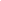 Lowest price guarantee with quality.Charges INR 299 only per assignment. For more information you can get via mail or Whats app also
Mail id is aapkieducation@gmail.comOur website www.aapkieducation.comAfter mail, we will reply you instant or maximum1 hour.Otherwise you can also contact on ourwhatsapp no 8791490301.Contact no is +91 87-55555-879Q2. “Unstoppable Racers” are a bikers club who are into biking event organizing, bike re- modelling and used bike sales. Their sales in all these 3 activities were low due to covid. Pre-covid they were seeing growth was nearly doubling year after year since 2015 to 2020.  They want to set up more outlets for re-modelling and service in Tier I cities, they also are thinking of hosting more events in Tier I and Tier II cities. But post covid market mechanism and models have heavily changed.   What are different types of forecasting techniques they can consider and suggest any two methods they can apply? (10 Marks)Answer 2Introduction Business projecting procedure is a system of recognizing service and making specific concerning some of its plus and minus points in the future. They can also determine how the company makes progress and how they may see the losses. Business forecasting will also cover business products or services based on their demand and rate. They will likewise choose the area where the business will be done and the process of promotional activities. The company's forecasting will Q3. In a recent news article, AMAZON is quoted to be opening warehouses in about 50+ cities.  Considering this point answer below questions.a. Justify benefits of warehousing in context of AMAZON.  (5 Marks)Answer 3aIntroduction The warehousing is the process of making a shop of that supply that is physical to distribute to the suppliers and sell in the market. Different magnate is utilizing these warehouses in the process of storing their items briefly. The items after that reach out either to end-users or are b. Describe warehousing strategy in the context of AMAZON?  (5 Marks)Answer 3b.IntroductionThe warehousing ought to service numerous strategies to have an ideal level of procedures and obtain business to the level of success. The warehousing process makes sure to have the operations a lot more effective and extra improved financial investments and procurement of 